THE HISTORY OF THE BRICKTOWN MURAL – TEACHER NOTES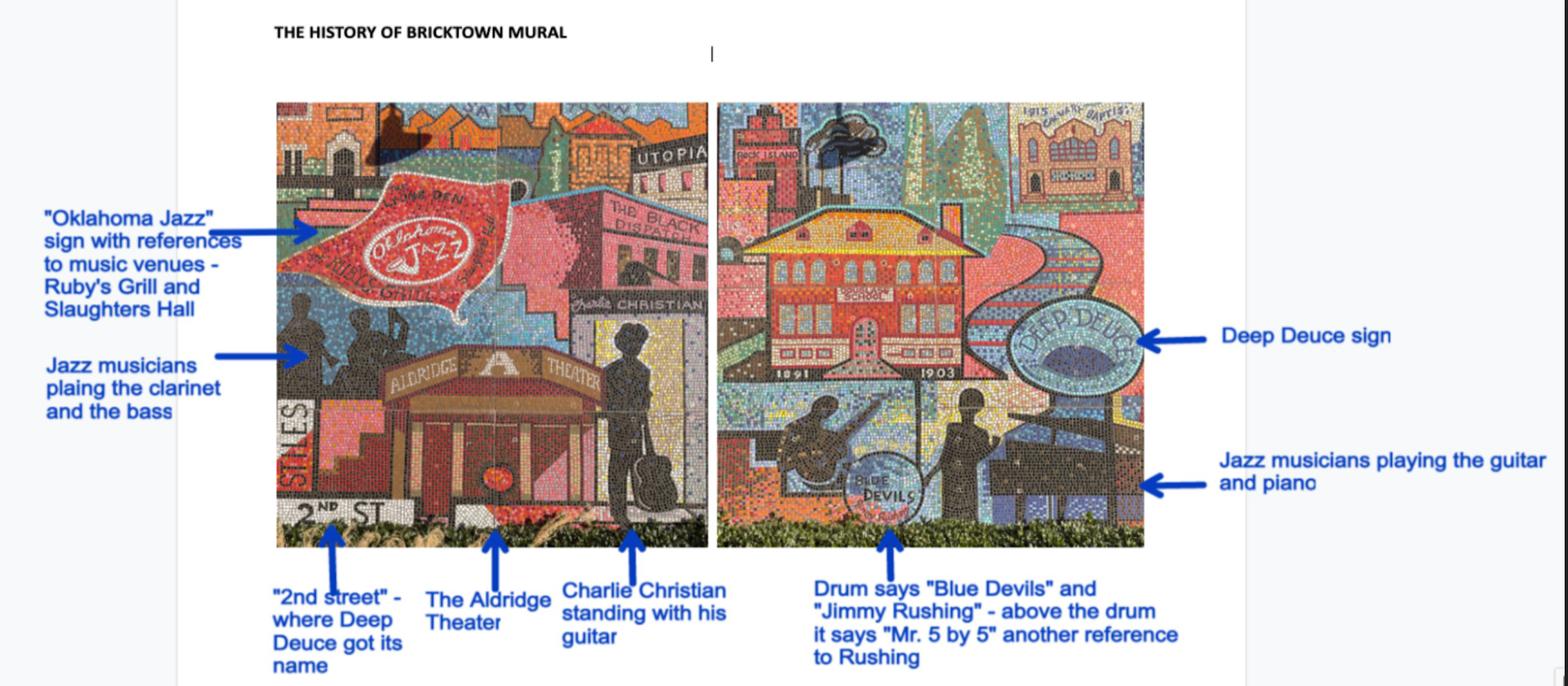 